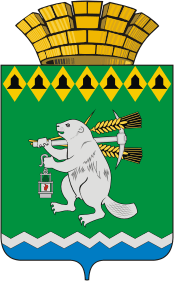 Дума Артемовского городского округаVI созыв32  заседание     РЕШЕНИЕот 29 марта 2018 года                                                                          № 322О результатах публичных слушаний по проекту решения Думы Артемовского городского округа «О внесении изменений в Устав Артемовского городского округа»В целях приведения Устава Артемовского  городского округа                                  в соответствие с Федеральным законом  от  06.10.2003 № 131-ФЗ «Об общих принципах организации местного самоуправления в Российской Федерации», по инициативе Думы Артемовского городского округа 15 марта 2018 года состоялись публичные слушания по обсуждению проекта решения Думы Артемовского городского округа «О внесении изменений в Устав Артемовского городского округа».Проект решения Думы Артемовского городского округа «О внесении изменений в Устав Артемовского городского округа» (далее - Проект решения) опубликован в газете «Артемовский рабочий» от 21 февраля 2018 года № 13  и был  размещен на официальном сайте Думы Артемовского городского округа.  Заслушав информацию об итогах публичных слушаний по вопросу «Обсуждение проекта решения Думы Артемовского городского округа  «О  внесении  изменений  в  Устав  Артемовского городского округа» от 15 марта 2018 года,  изучив протокол  заседания публичных слушаний,  на основании статьи  10 Положения о порядке организации и проведении публичных слушаний на территории Артемовского городского округа, принятого решением Артемовской Думы от 22.12.2005 № 612 (от 28.06.2007 № 162, 21.02.2012 № 47, от 24.09.2015 № 723),Дума Артемовского городского округа РЕШИЛА:1.	Информацию о  результатах публичных слушаний по вопросу
«Обсуждение проекта решения Думы Артемовского городского округа «О
внесении  изменений  в Устав Артемовского  городского округа» от 15 марта 2018 года, принять к сведению (прилагается).Настоящее   решение   опубликовать   в   газете   «Артемовский
рабочий» и разместить на официальном сайте Думы Артемовского городского округа в информационно-телекоммуникационной сети «Интернет».Контроль    исполнения    настоящего    решения    возложить    на
постоянную      комиссию      по      вопросам      местного      самоуправления, нормотворчеству и регламенту.Председатель Думы Артемовского городского округа					   К.М.Трофимов